通过视频通话就诊VideoCall Patient Information Leaflet - SIMPLIFIED CHINESE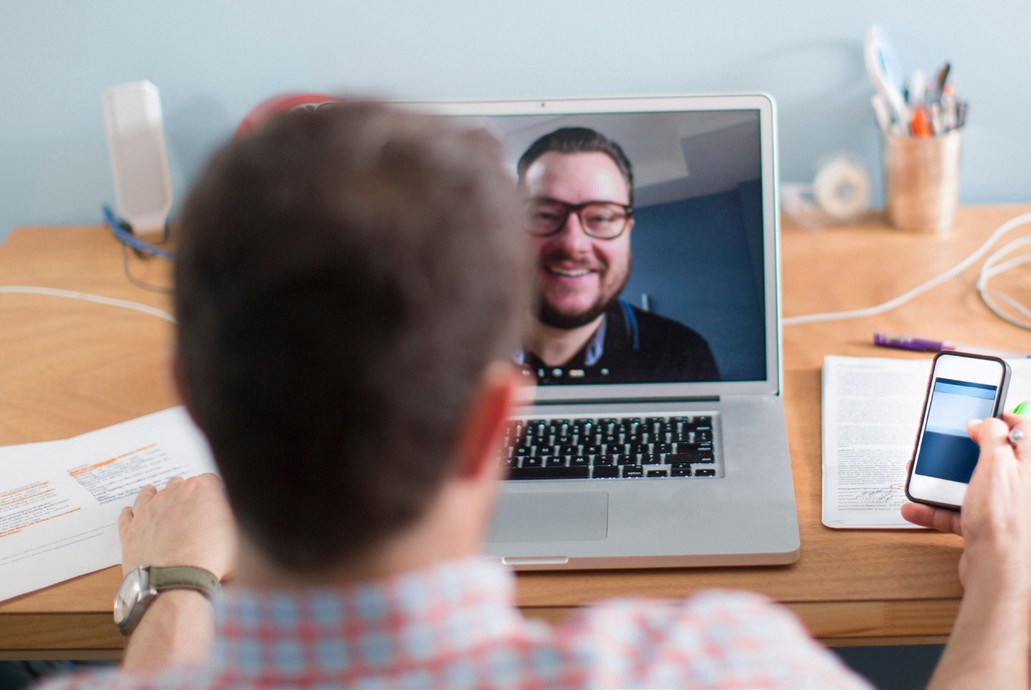 到哪里去就诊？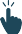 您无需出门就诊，而是进入诊所的网上候诊区。当您抵达时，医疗机构会得到通知，您的医师会在准备好时加入通话。您无需创建账户。您输入的信息不会被储存下来。视频通话需要哪些条件？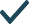 良好的互联网连接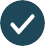 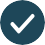 如果您能在网上看视频（比如YouTube），您就能进行视频通话照明良好的隐私区域，让您在就诊期间不会受到打扰以下之一：Google Chrome网络浏览器（推荐）或Firefox网络浏览器，装在台式电脑或手提电脑（Windows或MacOS）上，或Android平板或智能手机上Safari网络浏览器，装在Apple台式电脑或手提电脑（MacOS）上，或iPad或iPhone上网络摄像头、扬声器和话筒（手提电脑或移动设备上已经自带）查看背页上关于如何进行视频通话的详细信息。这安全吗？视频通话是安全的；您的隐私受到保护。您有自己的私人视频室，只有获得授权的医师才能进入。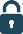 视频通话花费多少？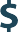 视频通话是免费的（除了您的互联网流量）。但是，您仍需支付医疗就诊的常规费用（若有）。我会使用多少互联网数据量？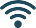 等待医师加入通话期间不使用任何数据量。与使用高清晰度观看YouTube视频相比，视频就诊的数据用量还不到一半*。如果网速较慢，或使用性能较低的电脑、平板或智能手机，数据用量就较少。这些因素也会降低通话的总体质量。如果有超过两人参加通话，数据用量就会增加。20分钟通话的数据用量在移动设备上约为230 MB，在台式电脑上约为450 MB，与Skype®或Facetime®相似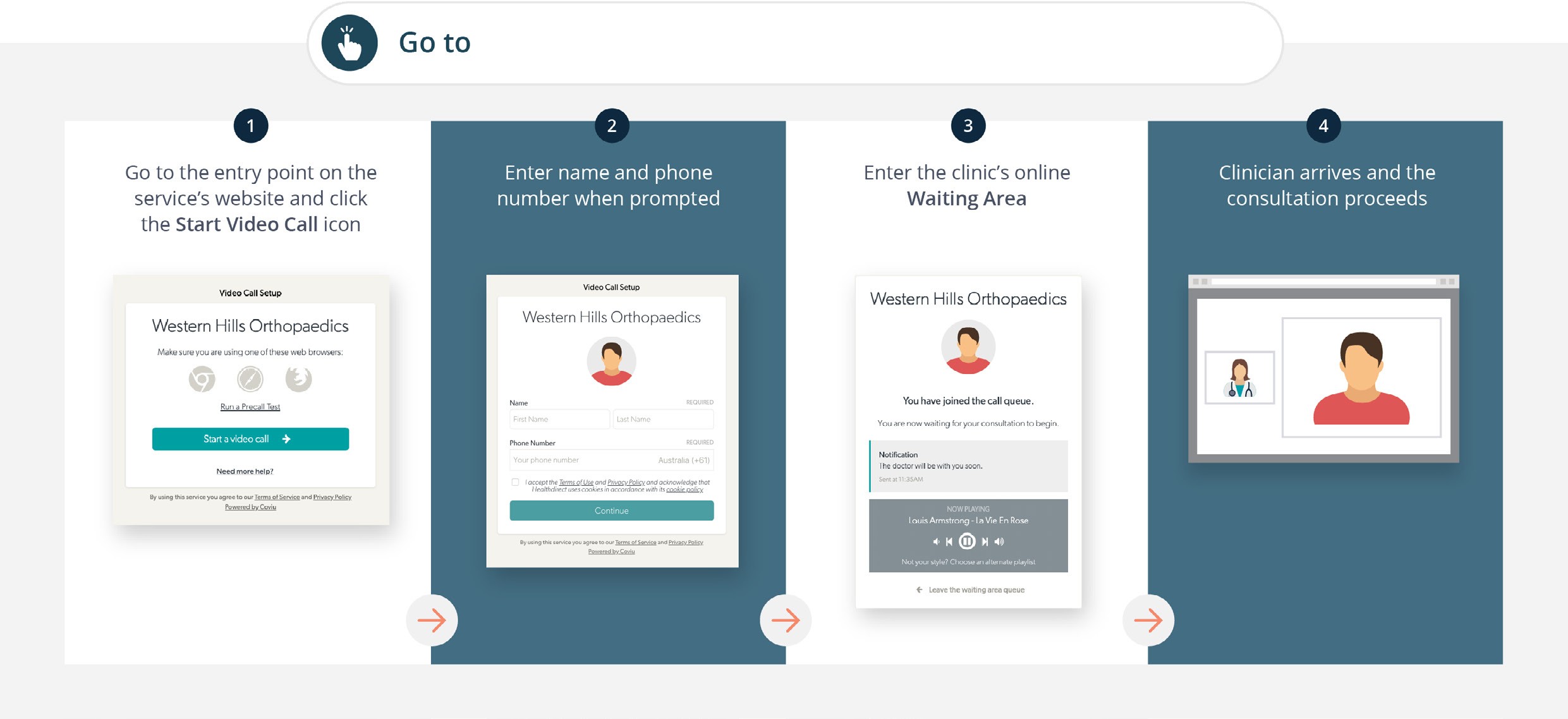 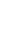 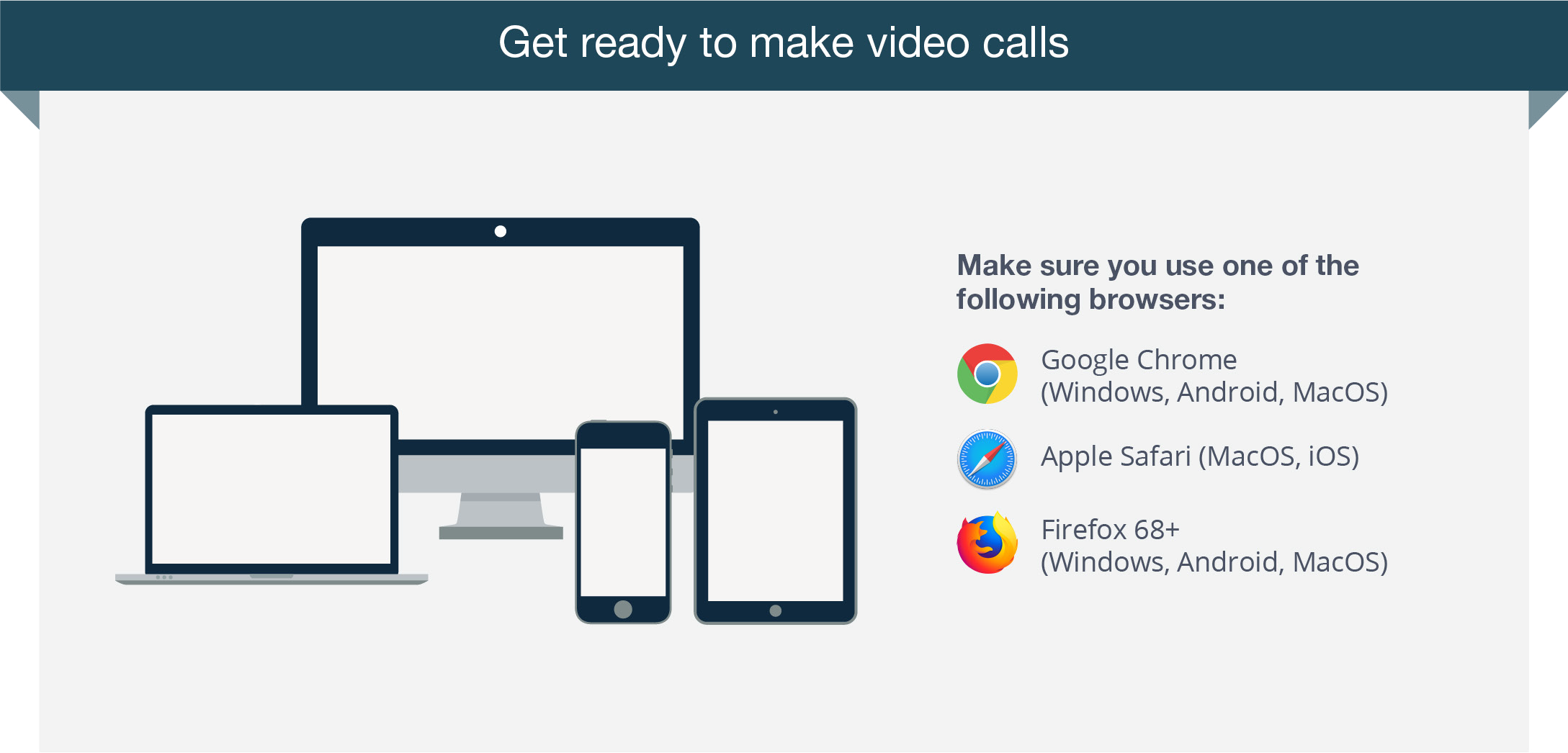 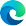 如果遇到故障怎么办？访问网页： https://vcc.healthdirect.org.au/troubleshooting